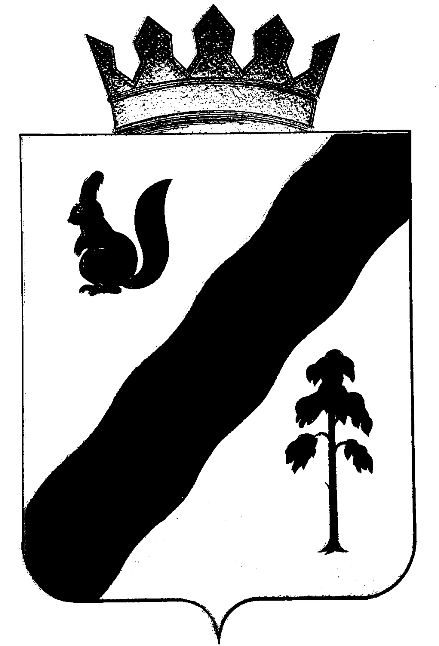 ПОСТАНОВЛЕНИЕАДМИНИСТРАЦИИ ГАЙНСКОГО МУНИЦИПАЛЬНОГО ОКРУГАПЕРМСКОГО КРАЯО подготовке правил землепользованияи застройки Гайнского муниципальногоокруга Пермского краяВ соответствии со статьей 33 Градостроительного кодекса Российской
Федерации, Федеральным законом от 06 октября 2003 г. № 131-ФЗ «Об общих
принципах организации местного самоуправления в Российской Федерации»,
исходя из социальных, экономических, экологических и иных факторов, для
обеспечения устойчивого развития территории, развития инженерной,
транспортной и социальной инфраструктур, обеспечения учета интересов
граждан и их объединений, рационального и эффективного использования
земельных участков, администрация Гайнского муниципального округа ПОСТАНОВЛЯЕТ:Подготовить правила землепользования и застройки Гайнского
муниципального округа Пермского края.Утвердить прилагаемый порядок направления предложений в правила
землепользования и застройки Гайнского муниципального округа Пермского
края.Утвердить прилагаемый график проведения работ по подготовке
правил землепользования и застройки Гайнского муниципального округа
Пермского края.Единой комиссии по градостроительной деятельности на территории
Гайнского муниципального округа обеспечить:сбор предложений и замечаний от заинтересованных лиц;организацию подготовки и проведение общественных обсуждений по
правилам землепользования и застройки Гайнского муниципального округа
Пермского края.Специалистам отдела архитектуры, градостроительства и дорожного хозяйства администрации Гайнского муниципального округа обеспечить:5.1. организацию процесса разработки правил землепользованияи застройки Гайнского муниципального округа Пермского края в срок
до 31 декабря 2021 г.;в течение месяца с даты опубликования настоящего постановления
прием предложений от юридических и физических лиц по адресу: Пермский
край, Гайнский район, п. Гайны, ул. Кашина, 41, кабинет № 6, в рабочие дни с понедельника по пятницу с 9 час. 00 мин.
до 16 час. 00 мин.;5.3. опубликование правил землепользования и застройки Гайнского
муниципального округа Пермского края в газете «Наше Время», размещение
правил землепользования и застройки Гайнского муниципального округа
Пермского края на официальном сайте администрации Гайнского
муниципального округа в сети «Интернет» в течении трех дней со дня их
утверждения.Опубликовать настоящее постановление в установленном порядке и разместить на официальном сайте администрации Гайнского муниципального округа.7. Контроль за исполнением настоящего постановления возложить
на исполняющего обязанности заместителя главы округа по строительству, ЖКХ и общественной безопасности Закирова В.А         И.о. главы муниципального округа – главы администрацииГайнского муниципального округа                                                    Т.Л. КондратюкУТВЕРЖДЕНпостановлением администрации
Гайнского муниципального округа
от 07.10.2020 № 963ПОРЯДОКнаправления предложений в правила землепользования и застройки Гайнского муниципального округа Пермского краяНастоящий порядок устанавливает правила направления предложений
о внесении изменений в правила землепользования и застройки Гайнского
муниципального округа Пермского края.Заинтересованные лица вправе направлять в Единую комиссию по
градостроительной деятельности на территории Гайнского муниципального округа (далее - Комиссия) предложения о внесении изменений
в правила землепользования и застройки Гайнского муниципального округа
Пермского края (далее - предложения).Предложения направляются по почте либо непосредственно в
Комиссию, в отдел архитектуры, градостроительства и дорожного хозяйства
администрации Гайнского муниципального округа по адресу: Гайнский район, п. Гайны, ул. Кашина, д.41, каб. 6, часы приема с
9 час. 00 мин. до 16 час. 00 мин. в рабочие дни с понедельника по пятницу, телефон 8 (34 245) 2-10-37, или на эл. адрес: stroyotdeladm@уandex.ru.Предложения должны быть логично изложены в письменном виде (напечатаны либо написаны разборчивым почерком) за подписью лица, их
изложившего, с указанием полностью фамилии, имени, отчества (при наличии) или наименования юридического лица (ИНН и ЕРЮ Л), с указанием места
жительства (для физических лиц) или места нахождения (для юридических
лиц), контактных телефонов и даты подготовки предложений. Неразборчиво
написанные предложения, предложения, не имеющие отношения к правилам
землепользования и застройки, а также анонимные предложения Комиссией не
рассматриваются.Предложения могут содержать любые материалы (как на бумажных, так и магнитных носителях). Направленные материалы возврату не подлежат.Предложения, поступившие в Комиссию после завершения работ по
подготовке правил землепользования и застройки Гайнского муниципального
округа Пермского края, не рассматриваются.Секретарь Комиссии в течение месяца дает письменный ответ по
существу обращений физических или юридических лиц.Комиссия вправе вступать в переписку с заинтересованными лицами, направившими предложения.Регистрация обращений осуществляется в журнале регистрации
заявлений Комиссии.УТВЕРЖДЕНпостановлением администрации
Гайнского муниципального округа
от 07.10.2020 № 963ГРАФИКпроведения работ по подготовке правил землепользования и застройки Гайнского муниципального округа Пермского края07.10.2020№963№
п/
пНаименование мероприятияСроки исполнения1Опубликование решения о подготовке
правил землепользования и застройки
Гайнского муниципального округа
Пермского краяВ течение трех дней со дня
принятия решения о подготовке
правила землепользования и
застройки Гайнского
муниципального округа Пермского
края (далее - правила)2Разработка и утверждение задания на
выполнение правилВ течение 2 рабочих дней с даты
вступления в силу постановления
администрации Гайнского
муниципального округа о
подготовке правил3Выполнение работ по разработке
правилВ течение 10 дней с даты
заключения муниципального
контракта на выполнение
проектных работ4Принятие решения о проведении
общественных обсуждений по
правилам принимается решением
Думы Гайнского муниципального
округаНа ближайшем заседании Думы
Гайнского муниципального
округа5Организация проведения
общественных обсуждений по
правиламОдин месяц со дня принятия
решения о проведении
общественных обсуждений6Внесение изменений в правила по
результатам общественных
обсуждений. Направление правил на
рассмотрение главе Гайнского
муниципального округаВ случае необходимости срок
устанавливается отдельно7Принятие решения о направлении
правил на утверждение или об
отклонении правил и о направленииВ течение десяти дней после
представления правилего на доработку с указанием даты его
повторного представления8Утверждение правилВ соответствии с планом работы
представительного органа
местного самоуправления9Опубликование правил
землепользования и застройки
Гайнского муниципального округа
Пермского краяВ течение двух недель после
принятия решения об
утверждении правил